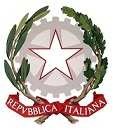 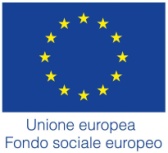 A.S. 2020-2021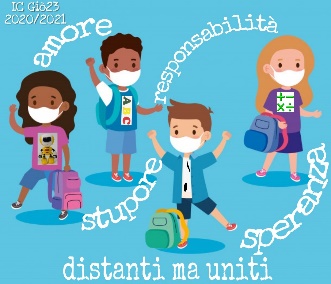 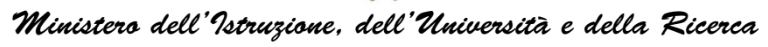 ISTITUTO COMPRENSIVO “GIOVANNI XXIII” -MARTINA FRANCAAllegato A- DOMANDA TUTOR PER FORMAZIONE REFERENTI ED. CIVICAAl Dirigente Scolastico
  I.C. “GIOVANNI XXIII” Dott.ssa Blonda Maria
La/il sottoscritta/o ____________________________________nat__ a ____________________________________Il________________________residente in____________________________via______________________________
cap  __________  Città____________________________prov. _____Tel.:_______________ Cell_________________
e-mail: _________________________________________________________________________________________
CHIEDEl’ammissione alla selezione per titoli ed esperienze professionali per l’attribuzione dell’incarico di  TUTOR  per FORMAZIONE REFERENTI ED. CIVICA che si terrà nel mese di ___________________ a cura di questa Istituzione ScolasticaAllega :   Curriculum Vitae  compilato rigorosamente sul modello europeo, pena esclusione.Consapevole delle sanzioni penali, nel caso di dichiarazioni non veritiere, di formazione o uso di atti falsi, richiamate  dall’art. 76 del DPR 445/2000, dichiara che quanto sopra corrisponde a verità, ai sensi del D.Lgs. 196/2003. Dichiara, altresì, di essere informato che i dati raccolti saranno trattati anche con strumenti informatici, esclusivamente nell’ambito del procedimento per il quale la presente dichiarazione viene resa e che al riguardo competono al/la sottoscritto/a  tutti i diritti previsti dall’art. 7 della legge medesima. Data ________________								Firma ___________________________